Distrikt 89 Inner Wheel Deutschland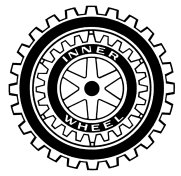 Leitfaden für die Distrikt-Internetbeauftragte ab 2018Die Distrikt-Internetbeauftragte gehört laut Satzung (2015) zum Geschäftsführenden Distriktsvorstand. Sie muss zum Zeitpunkt ihrer Nominierung mindestens ein Jahr einem Distriktsvorstand angehört haben oder als Clubkorrespondentin im Amt gewesen sein. Sie wird jährlich gewählt und darf höchstens drei aufeinander folgende Jahre im Amt sein.AufgabenNach Rücksprache mit dem Geschäftsführenden Distriktsvorstand die distrikteigene Internetseite regelmäßig warten und aktualisierenRegelmäßiger Besuch der Webseiten von International Inner Wheel www.internationalinnerwheel.org und Inner Wheel Deutschland www.innerwheel.de, um zusätzliche Informationen, welche für die eigene Distrikt-Internetseite von Bedeutung sein könnten, dem Geschäftsführenden Distriktsvorstand vorzustellen und nach entsprechender Zustimmung herunterzuladen und auf dieser zu hinterlegen:Bei International Inner Wheel befinden sich im Downloadbereich: Logos, offizielle Formulare, aktuelle Wahl- und Konferenzunterlagen, internationale Protokolle von den Weltkonferenzen und Welt-Vorstandssitzungen, Faltblätter, Newsletters, Leitfäden, …Auf der Deutschlandseite sind internationale und nationale Veranstaltungstermine hinterlegt und im Downloadbereich befinden sich Logos, die IW-Constitution mit Handbuch (Satzung), Übersetzungen von Internationalen Protokollen, Proposals und Amendments (Satzungsänderungen und entsprechende Ergänzungsanträge), …Informativer Besuch der Internetseiten aus den anderen Distrikten DeutschlandsDie Distrikt-Internetbeauftragte:handelt nur nach Rücksprache mit der Distriktspräsidentin, bzw. dem Geschäftsführenden Distriktsvorstandpflegt den Informationsteil über Inner Wheel und den Downloadbereich auf der Distrikt-Internetseite immer entsprechend der aktuellen Inner Wheel Constitution (Satzung) einaktualisiert zum Ämterwechsel die Startseite mit dem Bild der neuen Distriktspräsidentin und pflegt je nach Wunsch Motto und Text sowie deren Distriktsprojekt mit den entsprechenden Kontaktdaten und Bankverbindungen einaktualisiert den Veranstaltungskalender laufend mit Terminen und hinterlegt diese, wenn möglich, mit entsprechenden Links:von der internationalen Ebene: International Inner Wheel Convention, Europatreffen, Rallye Charlemagne etc.von der nationalen Ebene: Deutschlandtreffen, Treffen der Distriktspräsidentinnen, Inner Wheel Deutschland Redaktionstreffen mit den Distriktsredakteurinnen, Mitgliederversammlung des Fördervereins vom Inner Wheel Benefit Shop etc.auf Distriktsebene: Distriktskonferenzen, Charterfeiern, Regio-Treffen, Vizepräsidentinnentreffen, etc.wartet den Downloadbereich:Distrikt- und Clubleitfäden, Leitfäden für Konferenzen, Charterfeiern und Archivaktualisierte Formulare für Beitrittserklärung